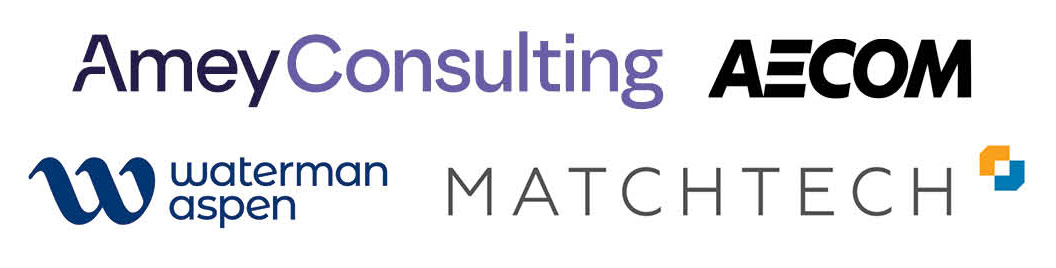 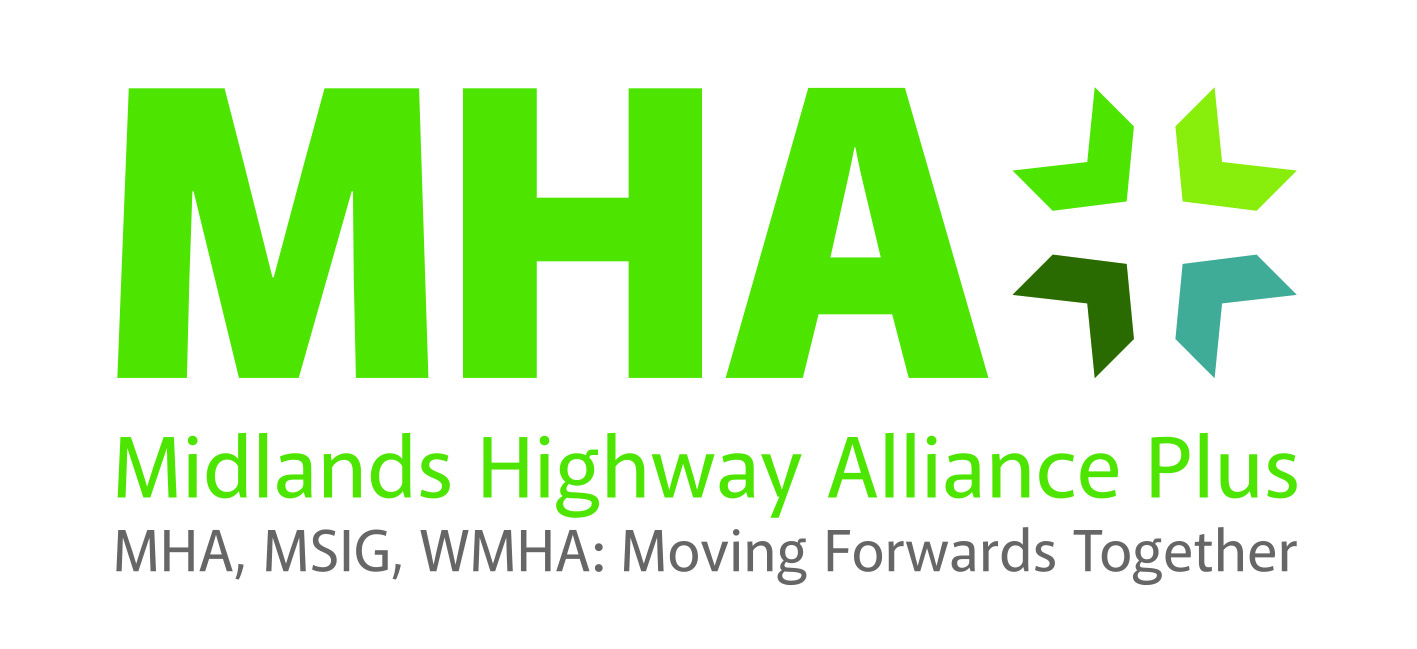 Project DataProject DataProject DataProject DataProject DataProject DataProject DataProject DataProject DataTitleProject ManagerClientCompensation Event NumberCAR-XXX-YYYCAR-XXX-YYYCAR-XXX-YYYCAR-XXX-YYYCouncil ReferenceItemChange Requested by:Change Requested by:Change Requested by:Change Request Issued To:Change Request Issued To:Change Request Issued To:Change Request Issued To:Change Request Issued To:NamePositionAddressTelephone NumberMobile NumberEmailDetails of Change of RequestDetails of Change of RequestDetails of Change of RequestDetails of Change of RequestDetails of Change of RequestDetails of Change of RequestDetails of Change of RequestDetails of Change of RequestDetails of Change of RequestDate of IssueRelating to EEWN:Relating to EEWN:Relating to EEWN:Relating to EEWN:Date of ReceiptMethod of IssueEmail  Post  Post  Post  Post  Hand Delivered  Hand Delivered  Hand Delivered  Compensation Event TitleReasonDescriptionImplications of ChangeImplications of ChangeImplications of ChangeImplications of ChangeImplications of ChangeImplications of ChangeImplications of ChangeImplications of ChangeImplications of ChangeFeeResourcesQualityProgrammeInterfacesProject ManagerName:Name:Name:Mark SaundersMark SaundersExpected Date of ResponseClient AuthorisationClient AuthorisationClient AuthorisationClient AuthorisationClient AuthorisationClient AuthorisationClient AuthorisationClient AuthorisationClient AuthorisationStatementYou are authorised  You are authorised  You are not authorised  You are not authorised  You are not authorised  You are not authorised  To proceed with the above changeTo proceed with the above changeStatementAs indicated in your ‘implications of Change’  As indicated in your ‘implications of Change’  Subject to the 
following  Subject to the 
following  Subject to the 
following  Subject to the 
following  (Client to add details as necessary)(Client to add details as necessary)SignatureNameNameNameDate Submitted